COURS D’ANGLAIS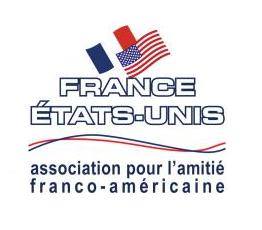 RESERVE AUX ADHERENT(E)SJe suis intéressé(e) pour suivre des cours d’anglais, de conversation au sein de l’association France Etats-Unis d’une heure trente au tarif de 8,50€ de l’heure sur les créneaux horaires suivants :La première séance est offerte, l’adhésion devient ensuite obligatoire.⎕Lundi de 10h à 11h 30⎕Mardi de 15h à 16h30⎕Mercredi de 18h à 19h30⎕Jeudi de 10h à 11h30     et ⎕ 18h à 19h30Je suis:⎕ débutant(e) ⎕ niveau pré-intermédiaire ⎕ niveau intermédiaire⎕ niveau avancéNOM : ……………………………………………………………………………………………NUMERO DE TELEPHONE : ……………………………………………………………..Vous pouvez vous inscrire en renvoyant le bulletin à :franceetatsunis.avignon@gmail.com